                                        МИНИСТЕРСТВО ОБЩЕГО И ПРОФЕССИОНАЛЬНОГО ОБРАЗОВАНИЯ РОСТОВСКОЙ ОБЛАСТИгосударственное бюджетное профессиональное образовательное учреждениеРостовской области	«Среднеегорлыкское профессиональное училище № 85».	Инструкционно-технологические картыпо ЛПЗ МДК Технология слесарных работ по ремонту и техническому обслуживанию сельскохозяйственных машин и оборудованияпо профессии Тракторист-машинист с/х производствас. Средний Егорлык2019 г.«Утверждаю»Зам. директора по УПРЛосева М.Н.____________Инструкционно- технологическая карта № 1Задание: Первое техническое обслуживание колёсного трактора.Цель занятия: Научиться осуществлять комплекс операций ТО-1 колёсного трактора.Оборудование: МТЗ-82, ключи гаечные, ёмкость для отработанного масла, масломерная линейка, таблица смазки.Контрольные вопросы:1.Какова периодичность ТО-1 для колёсного трактора?2.Какие операции выполняют во время ТО-1?3.Перечислите операции ТО-1 для проверки состояния аккумуляторной батареи?Преподаватель                                                           Ватутина О.А.                                                               «Утверждаю»Зам. директора по УПР                                                                                                                                      Лосева М.Н.____________Инструкционно - технологическая карта № 2Задание: Первое техническое обслуживание гусеничного трактора.Цель занятия: Научиться осуществлять комплекс операций ТО-1 гусеничного трактора.Оборудование: ДТ-75, ключи гаечные, ёмкость для отработанного масла, масломерная линейка.Контрольные вопросы:1.Какова периодичность ТО-1 для гусеничного трактора?2.Какие операции выполняют во время ТО-1?3.перечислить операции ТО-1 для проверки состояния аккумуляторной батареи?«Утверждаю»                                                                                            Зам. Директора по УПР                                                                                                                                                             Лосева М.Н.____________Инструкционно- технологическая карта № 3Задание: Второе техническое обслуживание колёсного трактора.Цель занятия: Научиться осуществлять комплекс операций ТО-2 колёсного трактора.Оборудование: МТЗ-82, ключи гаечные, ёмкость для отработанного масла, масломерная линейка, таблица смазки.Контрольные вопросы:1) Какова периодичность ТО-2 для колёсного трактора?2) Перечислите виды технического обслуживания.Преподаватель                                              Ватутина О.А       «Утверждаю»                                                                                            Зам. Директора по УПР                                                                                                                                                    Лосева М.Н.____________Инструкционно - технологическая карта № 4Задание: Второе техническое обслуживание гусеничного трактора.Цель занятия: Научиться осуществлять комплекс операций ТО-2 гусеничного трактора.Оборудование: ДТ-75, ключи гаечные, скребки, материал обтирочный, отвёртка, ванна для промывки деталей, диз. топливо и т.п.Контрольные вопросы: 1.Какова периодичность ТО-2 для гусеничного трактора?2.Назовите последовательность операций замены масла в картере двигателя?3.Назовите правила обслуживания аккумуляторной батареи?Преподаватель        Ватутина О.А             «Утверждаю»                                                                                            Зам. Директора по УПР                                                                                                                                                            Лосева М.Н.____________Инструкционно- технологическая карта № 5Задание: Второе техническое обслуживание зерноуборочного комбайна.Цель занятия: Научиться осуществлять комплекс операций ТО-2 зерноуборочного комбайнаОборудование:  ключи гаечные, ёмкость для отработанного масла, масломерная линейка, таблица смазки.Контрольные вопросы:Какова периодичность ТО-1; ТО-2 для комбайна?Назовите необходимое давление в шинах комбайна?Назовите операции ТО-1 для комбайна?Преподаватель                                                        Ватутина О.А        «Утверждаю»                                                                                            Зам. Директора по УПР                                                                                                                                                             Лосева М.Н.____________Инструкционно- технологическая карта № 6Задание: Ремонт системы охлаждения дизеля Д-240.Цель занятия: закрепить знания по устройству обслуживанию и ремонту системы охлаждения дизельного двигателя; получить практические навыки.Оборудование: – монтажные тракторы;– монтажные двигатели, установленные на стендах и укомплектованные составными частями изучаемых систем (с двигателей снято всё, что мешает доступу к системам, кроме генераторов, имеющих общий привод с вентиляторами; головки цилиндров, крышки распределительных шестерён закреплены лишь в двух-трёх точках; агрегаты изучаемых систем комплектные, включая детали уплотнений);– разрезы двигателей и отдельных частей;– оборудование и инструмент для разборочно-сборочных работ: верстаки с тисками, наборы инструмента, универсальные и специальные съёмники, выколотки с латунными наконечниками, деревянные наставки и накладки цилиндрические пустотелые оправки, молотки с медными бойками;– контрольно-измерительные приборы (масштабные металлические линейки, пластинчатые щупы, индикатор, ртутный термометр, приспособление КИ-8920 для контроля натяжения ремней;Контрольные вопросы:1. Какую температуру должна иметь охлаждающая жидкость при работе дизеля?2. Как обеспечивается циркуляция охлаждающей жидкости при работе дизеля и пускового двигателя?3. Как смазываются подшипники водяного насоса?4. Как устроен термостат?Преподаватель                                                      Ватутина О.А       «Утверждаю»                                                                                            Зам. Директора по УПР                                                                                                                                                            Лосева М.Н.____________Инструкционно- технологическая карта № 7Задание: Ремонт системы питания дизеля Д-240.Цель занятия: закрепить знания по устройству обслуживанию и ремонту системы питания дизельного двигателя; получить практические навыки.Оборудование: – монтажные тракторы;– монтажные двигатели, установленные на стендах и укомплектованные составными частями изучаемых систем– разрезы двигателей и отдельных частей;– оборудование и инструмент для разборочно-сборочных работ: наборы инструмента, универсальные и специальные съёмники, выколотки с латунными наконечниками, деревянные наставки и накладки цилиндрические пустотелые оправки, молотки с медными бойками;– контрольно-измерительные приборы (масштабные металлические линейки, пластинчатые щупы, индикатор Контрольные вопросы:1.Назовите основные требования, предъявляемые к системе питания?2. Сколько ступеней очистки имеют тракторные воздухоочистители?3.Для чего предназначен топливоподкачивающий насос?4. Как устроен фильтр грубой очистки?Показателями технического состояния системы охлаждения являются: герметичность узлов соединений; исправность шторок и жалюзи; натяжение ремня вентилятора; охлаждающая способность радиатора; исправность паровоздушного клапана, термостата; состояние уплотнительной прокладки и головки цилиндров; толщина накипи на поверхностях нагревпреподаватель                                           Ватутина О.А       «Утверждаю»                                                                                            Зам. Директора по УПР                                                                                                                                                             Лосева М.Н.____________Инструкционно- технологическая карта № 8Задание: Ремонт системы смазки.Цель занятия: закрепить знания по устройству обслуживанию и ремонту смазочной системы  дизельного двигателя; получить практические навыки.Оборудование: – монтажные тракторы;– монтажные двигатели, установленные на стендах и укомплектованные составными частями изучаемых систем– разрезы двигателей и отдельных частей;– оборудование и инструмент для разборочно-сборочных работ: наборы инструмента,– контрольно-измерительные приборы (масштабные металлические линейки, пластинчатые щупы, индикатор Контрольные вопросы:1.Назовите устройство центрифуги Д-240?2. Назовите устройство масляного насоса?3.Для чего предназначен редукционный клапан?Показателями технического состояния системы охлаждения являются: герметичность узлов соединений; исправность шторок и жалюзи; натяжение ремня вентилятора; охлаждающая способность радиатора; исправность паровоздушного клапана, термостата; состояние уплотнительной прокладки и головки цилиндров; толщина накипи на поверхностях нагревпреподаватель                             Ватутина О.А  «Утверждаю»                                                                                            Зам. Директора по УПР Лосева М.Н.____________                     Инструкционно- технологическая карта № 9Задание: Ремонт газораспределительного механизмаЦель занятия: закрепить знания по устройству обслуживанию и ремонту ГРМ дизельного двигателя; получить практические навыки.Оборудование: Клапаны контрольные; приспособление индикаторное70-8321-1504, Приспособление индикаторное:70-8731-1041Нутромер индикаторный модели 105, Линейки поверочные ШД-1-1500 и ШД-1-1000;щупы –наборы №1 и 2. Штангенциркуль ШЦ-11-0,1-200– монтажные тракторы;– монтажные двигатели, установленные на стендах и укомплектованные составными частями изучаемых систем– разрезы двигателей и отдельных частей;– оборудование и инструмент для разборочно-сборочных работ: наборы инструмента, универсальные и специальные съёмникиконтрольно-измерительные приборы (масштабные металлические линейки, пластинчатые щупы, индикатор Таблица 1. Основные показатели технической характеристики газораспределительного механизма..Регулировка механизма газораспределения.Основной регулировкой газораспределительного механизма является регулировка теплового зазора. Величина зазора указана в таблице 1. В этой же таблице указаны и способы контроля установки поршня первого цилиндра в ВМТ.Первыми операциями являются подготовительные, т.е. обеспечение доступа к клапанам и коромыслам: открывание капота, снятие клапанных крышек и т.п; проверка затяжки гаек крепления стоек валика коромысел.Технология регулировки имеет отличия в зависимости от марки двигателя.Двигатели Д-65Н, Д-240, А-41, А-01.Включив декомпрессионный механизм (Д-65Н, А-41 и А-01М), повора-чивают коленчатый вал двигателя до тех пор, пока оба клапана первого цилиндра закроются. Вывинтив установочную шпильку из картера маховика и вставив ее в то же отверстие ненарезанной частью, медленно поворачивают коленчатый вал до совмещения шпильки с углублением на маховике. При этом поршень первого цилиндра окажется в положении ВМТ такта сжатия.Выключив декомпрессионный механизм, замеряют щупом фактический зазор между стержнем клапана и бойком коромысла у обоих клапанов первого цилиндра. При необходимости отпускают контргайку 1 (рис. 20) регулировочного винта 2 на коромысле 3 клапана и, завинчивая или отвинчивая винт, устанавливают требуемый зазор между коромыслом и клапаном. Затянув контргайку, вновь проверяют зазор щупом, поворачивая штангу толкателя вокруг ее оси.Не изменяя положения коленчатого вала, регулируют декомпрессор первого цилиндра. Для этого устанавливают валик 3 (рис. 21) декомпрессора так, чтобы регулировочные винты 2 заняли вертикальное положение. Отпустив контргайку 1, отворачивают регулировочный винт 2 декомпрессора проверяемого клапана до упора сферической головки в валик. Затем, заворачивая винт 2, выбирают зазоры между винтом и коромыслом, стержнем клапана и коромыслом. После этого винт 2 декомпрессора заворачивают дополнительно на 3/5 - 4/5 оборота и затягивают контргайку /. К регулировке механизма декомпрессора нужно относиться внимательно, так как расстояние между клапаном и поршнем, когда он находится в ВМТ, невелико, и неправильная регулировка декомпрессора может привести к ударам клапанов о поршни.Отрегулировав зазор в клапанах и декомпрессоре первого цилиндра, вынимают установочную шпильку и снова завинчивают ее в отверстие картера маховика.Для регулировки зазора в клапанах и декомпрессорах каждого следующего цилиндра поворачивают коленчатый вал на 1/2 оборота для четырехцилиндровых двигателей (Д-65М, Д-65Н, Д-240, Д-240Л и А-41) и на 1/3 оборота для шестицилиндрового двигателя А-01М, имеющих порядок работы цилиндров соответственно 1—3—4—2 и 1—5 — 3 — 6 — 2 — 4. По окончании регулировки снятые детали устанавливают на двигатель.Преподаватель                                                   Ватутина О.А                                                                                                                «Утверждаю»                                                                                            Зам. Директора по УПР                      Инструкционно- технологическая карта № 10Задание: Ремонт почвообрабатывающих машин Цель занятия: закрепить знания по устройству обслуживанию и ремонту почвообрабатывающих машин, приобрести практический опыт Оборудование: плуг ПЛН-3-35, ПЛН-5-35, БД-4, КПС-4,– оборудование и инструмент для разборочно-сборочных работ: верстаки с тисками, наборы инструмента, универсальные и специальные съёмникимолотки.– контрольно-измерительные приборы Контрольные вопросы:1. Назовите рабочие органы плуга?2. С каким трактором можно агригатировать ПЛН -5-35?3. Назовите почвообрабатывающие сельскохозяйственные машины?4. Как отрегулировать глубину вспашки?Составил: преподаватель спец. дисциплин                                                                         Ватутина О.А           «Утверждаю»                                                                                            Зам. Директора по УПР                                                                                                                                                            Лосева М.Н.____________Инструкционно- технологическая карта № 11Задание: Ремонт посевных машин и машин для внесения удобрений Цель занятия: закрепить знания по устройству обслуживанию и ремонту посевных машин и машин для внесения удобрений ,получить практические навыки.Оборудование: Сеялка СЗ-3,6; сеялка СУПН-8А, – оборудование и инструмент для разборочно-сборочных работ: наборы инструмента, универсальные и специальные съёмники,  молотки;Контрольные вопросы:1. Назовите устройство сеялки СЗ-3,6?2. С какими тракторами агрегатируют сеялку СЗ-3,6?3. Как осуществить замену высевающего диска на сеялке СУПН-8А?4.Назовите машины для внесения удобрений?Преподаватель                                                                Ватутина О.А        «Утверждаю»                                                                                            Зам. директора по УПР                                                                                                                                                             Лосева М.Н.____________Инструкционно- технологическая карта № 11Задание: Проведение консервации и сезонного хранения сельскохозяйственной техникиЦель занятия: закрепить знания по консервации и сезонному хранению сельскохозяйственной техники, приобрести практический опытОборудование: Сеялка СЗ-3,6;  МТЗ-80, ПЛН-3-35, ДТ-75М– оборудование и инструмент для разборочно-сборочных работ: винтовой, гидравлический домкраты, слесарный инструмент монтажи, скребки, щетки, кисти.Контрольные вопросы:1.  Перечислить последовательность основных операций при хранении ПЛН-4-35?2. Перечислите операции при постановки на хранение трактора?3. Какое оборудование нужно снять с сеялки СЗ-3,6 при постановки на хранение?Преподаватель                                             Ватутина О.А                                                                                                                 «Утверждаю»                                                                                                             Зам. директора по УПРЛосева М.Н.____________                      Инструкционно- технологическая карта № 12Задание: Ремонт агрегатов и сборочных единиц зерноуборочного комбайнаЦель занятия: закрепить знания по устройству обслуживанию и ремонту агрегатов и сборочных единиц зерноуборочного комбайна, приобрести практический опытОборудование: – оборудование и инструмент для разборочно-сборочных работ: винтовой, гидравлический домкраты, слесарный инструмент монтажи, .Контрольные вопросы:2. Перечислите операции при постановки на хранение трактора?3. Какое оборудование нужно снять с сеялки СЗ-3,6 при постановки на хранение?Преподаватель                                                                            Ватутина О.А   Одобрено  на заседании методической комиссии ПРОТОКОЛ № ___От «__» ________   г.Председатель__________Одобрено  на заседании методической комиссии ппппПРОТОКОЛ № ___От «__» _______   гПредседатель___Одобрено  на заседании методической комиссии ПРОТОКОЛ № ___От «__» _________   г.Председатель________Одобрено  на методической комиссии ПРОТОКОЛ № ___От «__» ______  г.Председатель________№ п/пПоследовательность выполнения операцийТехнические условия1Очистить трактор от  пыли и грязи2Проверить уровень масла в картере дизеля, охлаждающей жидкости в радиатореУровень до основания заливной горловины радиатора3Проверить и при необходимости отрегулировать натяжение ремней: вентилятора; генератора; компрессораКИ-13918 Допустимое значение, прогиб ремня привода вентилятора: 10-4Проверить работоспособность дизеля и продолжительность его пуска, давление масла в главной масляной магистралиДавление масла, на прогретом дизеле, при номинальной частоте вращения коленчатого вала: 0,2…0,3 мПа5Провести обслуживание воздухоочистителяСогласно инструкции по эксплуатации6Проверить состояние аккумуляторной батареи7Проверить давление воздуха в шинахНИИАТ-4588Смажьте составные части трактораСогласно заводской инструкции9Проверьте работоспособность рулевого управления, контрольных приборов, тормозов№ п/пПоследовательность выполнения операцийТехнические условия1Осмотрите и при необходимости очистите от пыли и грязи2Слейте отстой из топливного бакаОтстой сливайте до появления струи чистого топлива3Проверьте уровень масла и при необходимости долейте: в картер дизеляв бак гидросистемы4Смажьте детали и узлы трактораСогласно таблице смазки5Проверьте и при необходимости отрегулируйте натяжение ремней привода вентилятора6Проверьте состояние аккумуляторной батареи, проверьте уровень электролитаУровень электролита должен быть на 10-15мм выше предохранительного щитка, установленного над сепаратором7Проверить уровень охлаждающей жидкости в радиатореуровень воды должен быть в 40-45мм от верхней плоскости заливной горловины8Проверьте работу дизеля, систем освещения, контрольных приборов, тормозовТормоза должны обеспечивать поворот на месте№ п/пПоследовательность выполнения операцийТехнические условия1Замените масло в картере дизеля, слейте масло из корпуса топливного насосаЗамените фильтрующий элемент фильтра тонкой очисткиСлейте масло на прогретом дизеле, залейте свежего до верхней метки на маслоизмерительном стержнеПредварительно слейте отстой из корпуса фильтра2Очистите и промойте: а) ротор центробежного масляного фильтра дизеля;б) фильтрующий элемент регулятора давления пневмосистемыСлой отложений должен быть полностью удалён. Ротор должен вращаться 30-60 с. после остановки дизеляПромойте до удаления загрязнений3Проверьте и при необходимости отрегулируйте: а) зазоры между клапанами и коромысламиб) свободный ход педали сцепленияв) полный ход педалей рабочих тормозовг) люфт рулевого колеса на холодном дизеле для впускных и выпускных клапанов40…50мм по подушке педали70..90мм при усилии 125Н (12,5 кгс)Не более 25 градусов при работающем дизеле4Проверьте уровень масла и при необходимости долейте: а) в корпусе трансмиссииб) в корпусе гидроусилителя руляв) в корпусе ПВМ, корпусах колёсных редукторов ПВМг) в баке гидронавесной системыДо верхней метки маслометра-//-//-//До уровня контрольных отверстийДо отметки «П2 масломерной линейки5Смажьте: а) втулки поворотных цапф передней осиб) шарниры гидроцилиндра ГОРУДо 10-12 нагнетаний шприцемДо появления смазки из зазоров6Слейте: а) отстой из фильтра тонкой очистки топливаб) отстой из топливных баковДо появления чистого топлива//-//-//7Проверьте и при необходимости подтяните наружные крепления составных частей:а) лонжеронов к переднему брусу и к корпусу муфты сцепленияб) корпуса КП к заднему мосту и корпусу муфты сцепленияв) гайки крепления колёс и болты крепления ступиц8Проведите обслуживание аккумуляторных батарей: а) проверьте и при необходимости очистите поверхность аккумулятора, клемм, наконечников проводов, вентиляционные отверстия в пробках, смажьте клеммы и наконечники проводовб) проверьте уровень электролита и при необходимости долейте дистиллированную водуКлеммы должны быть чистыми от окислов, вентиляционные отверстия открытымиУровень электролита должен быть выше защитной решётки 12-15мм  № п/пПоследовательность выполнения операцийТехнические условия1Очистить трактор от пыли и грязи2Проверить и при необходимости отрегулируйте:-натяжение ремней привода вентилятора-зазоры между клапанами и коромыслами механизма газораспределения-главную муфту сцепления-тормоза заднего мостадопустимое значение прогиба ремня привода 9-15ммПроверку и регулировку производите на холостом ходу дизеля, величина зазора=0,4…0,5мм, щуп должен проходить в зазор от небольшого усилия руки3Провести обслуживание воздухоочистителей4Слейте отстой из фильтра грубой очистки топливаСлив отстоя производится до появления струи чистого топлива5Прочистите отверстие в пробках топливных баков основного и пускового двигателя6Провести обслуживание аккумуляторной батареи7Замените масло в картере дизеля8Проверить уровень масла и при необходимости долить:в корпус редуктора пускового двигателя-в бак гидросистемы-в корпус коробки передач и заднего моста-в подшипники направляющих колёс, опорных катков кареток подвески-уровень масла в пределах смотрового стекла-уровень масла должен быть по верхнюю метку маслоизмерителя9Смажьте составные части и узлы трактораСогласно заводской инструкции10Проверьте уровень охлаждающей жидкости в радиаторе и при необходимости долейте11Проверить надёжность крепления всех сборочных единиц12Проверьте герметичность впускного воздушного тракта дизеляподсос воздуха не допускается13Проверьте работу дизеля, систем освещения, контрольных приборов, сигнализации, стеклоочистителя и тормозовДизель работает устойчиво и бездымно. Давление масла в главной магистрали 0,25-0,45мПа.тормоза должны обеспечить поворот трактора на месте№ п/пПоследовательность выполнения операцийТехнические условия1Очистить от пыли и скопления растительных остатков2Проверьте герметичность трубопроводов топливной, гидравлической и тормозной систем.Течи не допускаются3Проверьте и при необходимости произведите замену сегментов ножа режущего аппарата жатки.   4Проверьте силовые провода, подходящие к стартеру, генератору, к аккумуляторным батареям на отсутствие потёртостей следов износа или повреждения изоляции Повреждение изоляции не допускается5Очистите сапуны баков основной гидросистемы и объёмного гидропровода ходовой части комбайна;Проверьте уровень масла в баке основной гидросистемы при необходимости долейтеМежду нижней и верхней метками на смотровом стекле гидробака. При нижнем уровне масла долить до верхнего. Чистота заправляемого масла не ниже 10кл. по ГОСТ 17217716Проверьте уровень и при необходимости долейте тормозную жидкость в бачки гидросистемы тормозов и блокировки включения скоростей7Проверьте внешним осмотром крепление наружных сборочных единиц и при необходимости подтяните резьбовые соединения8Смажьте узлы трения согласно таблице смазки9Проверьте при необходимости установите нормальное  давление воздуха в шинах колёс ведущего и управляемого мостов Манометр шинный ручного пользования 0,5-3 кгс/см  ГОСТ 9921-81Ведущие колёса 0,147МПа (1,47 кгс/см)Управляемые колёса 0,15МПа (15 кгс/см)10Слейте отстой из фильтра грубой очистки№ п/пПоследовательность выполнения операцийТехнические условия1На тракторе и по плакату рассмотрите расположение и взаимосвязь составных частей системы охлаждения: водяных рубашек дизеля и пускового двигателя, водяного насоса, вентилятора и радиатора, места присоединения предпускового обогревателя, блока отопления и охлаждения кабины. Выясните, где наливается и сливается охлаждающая жидкость.Трактор МТЗ-80, ДТ-75М,2Изучите радиатор: крепление его на раме, устройство сердцевины, боковин и их соединение, устройство механизма управления шторкой радиатора.Течи радиатора не допускаются, Наружные поврежденные трубки запаивают, а во внутренних рядах заглушают с обоих концов. Допускается запаивать не более 5% трубок.3Снимите водяной насос в сборе с вентилятором, частично разберите его, изучите устройство деталей. Заложите крыльчатку насоса в полость корпуса и по конфигурации полости определите направление вращения крыльчатки; проверьте правильность решения, исходя из направления вращения шкива вентилятора. Выясните, где в полости насоса расположены зоны низкого и высокого давления. Приложите корпус насоса к месту крепления его на двигателе и уясните связь нагнетательной полости насоса с водораспределительным каналом блок-картера. Соберите насос и вентилятор.Зазор между корпусом водяного насоса и лопастями крыльчатки должен составлять 0,1-1,5 мм, а валик должен легко вращаться. Зазор между корпусом водяного насоса и лопастями крыльчатки должен составлять 0,1-1,5 мм, а валик должен легко вращаться. Зазор между корпусом водяного насоса и лопастями крыльчатки должен составлять 0,1-1,5 мм, а валик должен легко вращаться. Зазор между корпусом водяного насоса и лопастями крыльчатки должен составлять 0,1-1,5 мм, а валик должен легко вращаться. азор между корпусом водяного насоса и лопастями крыльчатки должен составлять 0,1-1,5 мм, а валик должен легко вращаться.азор между корпусом водяного насоса и лопастями крыльчатки должен составлять 0,1-1,5 мм, а валик должен легко вращаться.Зазор между корпусом водяного насоса и лопастями крыльчатки должен составлять 0,1-1,5 мм, а валик должен легко вращаться 4Снимите головку цилиндров, рассмотрите водяные рубашки блок-картера дизеля, головки цилиндров и пускового двигателя и соединение их между собой.5Снимите термостат, изучите его устройство и работу. Помещая термостат поочерёдно в горячую и холодную воду, проследите его действие. Постепенно нагревая воду, определите температуры, при которых основной клапан начнёт открываться и будет, открыт полностью.сосуд с водой и нагреватель для проверки термостатов6Используя плакат и детали, изучите, как циркулирует вода в системе, при работе пускового двигателя, при работе прогретого и непрогретого дизеля.7Установите на место снятые детали и сборочные единицы. Выясните нормальное значение температуры охлаждающей жидкости при работе двигателя, рассмотрите места установки датчика и указателя температуры.8Снимите и вновь наденьте ремень привода вентилятора и отрегулируйте натяжение, используя приспособление КИ-13918  (рис. 51, учебника). Опробуйте натяжение ремня рукой, ослабьте его и вновь отрегулируйте, но уже без приспособления. Проверьте натяжение приспособлением и при необходимости уточните регулировку. Проверьте натяжение рукой и последующую регулировку повторите по два-три раза.КИ-13918 Допустимое значение, прогиб ремня привода вентилятора: 10-15 мм 9Выясните, какие признаки характеризуют работоспособное состояние системы охлаждения, изучите правила технического обслуживания, обеспечивающие её работоспособность.Показателями технического состояния системы охлаждения являются: герметичность узлов соединений; исправность шторок и жалюзи; натяжение ремня вентилятора; охлаждающая способность радиатора; исправность паровоздушного клапана, термостата; состояние уплотнительной прокладки и головки цилиндров; толщина накипи на поверхностях нагревПоказателями технического состояния системы охлаждения являются: герметичность узлов соединений; исправность шторок и жалюзи; натяжение ремня вентилятора; охлаждающая способность радиатора; исправность паровоздушного клапана, термостата; состояние уплотнительной прокладки и головки цилиндров; толщина накипи на поверхностях нагревгерметичность узлов соединений, исправность шторок и жалюзи; натяжение ремня вентилятора; охлаждающая способность радиатора; исправность паровоздушного клапана, термостата; состояние уплотнительной прокладки и головки  цилиндров; толщина накипи на поверхностях нагрева№ п/пПоследовательность выполнения операцийТехнические условия1На тракторе и по плакату рассмотрите расположение и взаимосвязь составных частей системы питания: топливопроводов, места их крепления, фильтр тонкой очистки, фильтр грубой очистки, топливный насос высокого давления, форсунки, воздухоочиститель, топливный бак. Трактор МТЗ-80, ДТ-75М,2Изучите устройство фильтров грубой и тонкой очистки: крепление, устройство сердцевины,  их соединение.3Слейте отстой и промойте фильтр грубой очистки топлива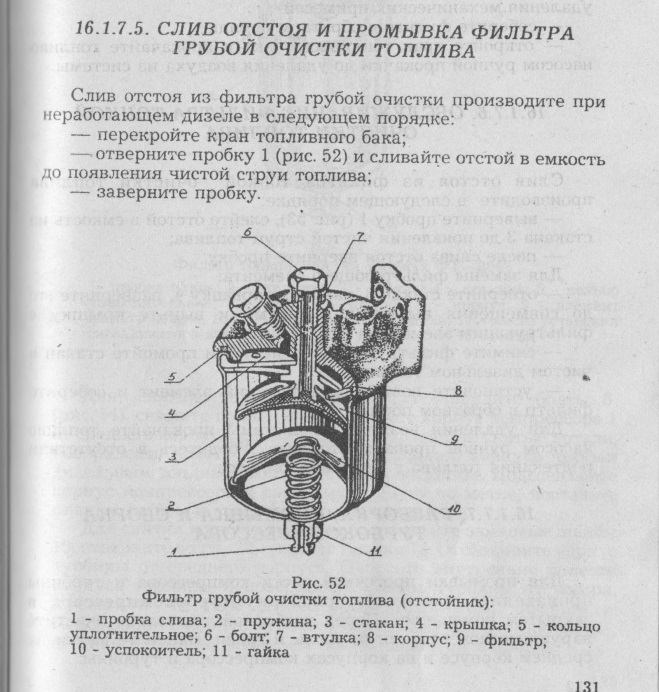 При промывке фильтра:перекрывают кран топливного бака, отвинчивают болты крепления стакана 6 к корпусу 8 и снимают стакан;вывертывают из корпуса отражатель с фильтрующим элементом 9;тщательно промывают стакан, успокоитель 10 и отражатель. Отражатель промывают путем многократного погружения его в чистое дизельное топливо до полного удаления механических примесей. Запрещается очищать сетку фильтрующего элемента деревянным или металлическим скребком, а также щеткой;собирают фильтр. Во избежание деформации пластмассового стакана болты крепления затягивают равномерно;открывают кран топливного бака дизеля и прокачивают топливо топливоподкачивающим насосом для удаления воздуха из системы.Зазор между корпусом водяного насоса и лопастями крыльчатки должен составлять 0,1-1,5 мм, а валик должен легко вращаться. Зазор между корпусом водяного насоса и лопастями крыльчатки должен составлять 0,1-1,5 мм, а валик должен легко вращаться. Зазор между корпусом водяного насоса и лопастями крыльчатки должен составлять 0,1-1,5 мм, а валик должен легко вращаться. Зазор между корпусом водяного насоса и лопастями крыльчатки должен составлять 0,1-1,5 мм, а валик должен легко вращаться. азор между корпусом водяного насоса и лопастями крыльчатки должен составлять 0,1-1,5 мм, а валик должен легко вращаться.азор между корпусом водяного насоса и лопастями крыльчатки должен составлять 0,1-1,5 мм, а валик должен легко вращаться.Для слива отстоя фильтра грубой очистки топлива при неработающем дизелеПерекрывают кран топливного бака, отвертывают пробку 1 (см. рис. 52) и сливают отстой в емкость до тех пор, не потечет чистое топливо; пробку закручивают4Произвести замену фильтрующего элемента фильтра тонкой очистки.Слив отстоя из фильтра тонкой очистки топлива; производите в следующем порядке:- выверните пробку 1 (рис.53), слейте отстой в ёмкость из стакана 3 до появления чистой струи топлива;- после слива отстоя вверните пробку.Для замены фильтрующего элемента:- отверните стакан 3, нажав на крышку 4, разверните его до совмещения выступов с пазами и выньте крышку с фильтрующим элементом 9;- снимите фильтрующий элемент 9 и промойте стакан в чистом дизельном топливе;-установите новый фильтрующий элемент и соберите фильтр в обратном порядке.Для удаления воздуха из системы прокачайте топливо насосом ручной прокачки топлива. Убедитесь в отсутствии подтекания топлива в разъёмах фильтра.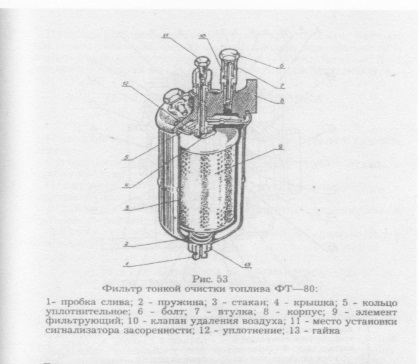 Подтекание топлива не допускается.5Произвести демонтаж топливного насоса высокого давленияДля демонтажа ТНВД с дизеля:подготовьте защитные втулки, колпачки и заглушки для топливопроводов и штуцеров;очистите насос (особенно места разъема) от пыли и грязи;отсоедините тягу управления;отсоедините трубки низкого давления и заглушите их пробками-заглушками;отсоедините трубки высокого давления и заглушите их пробками-заглушками, а штуцеры насоса - колпачками;отверните болты крепления ТНВД к щиту распределительных шестерен;отодвиньте назад насос и снимите его с дизеля;закрепите отверстие в щите картонной или металлической крышкой.Снимая насос, не нужно разъединять шлицевой фланец с шестерней, чтобы не нарушить их взаимного положения, т. к. возможно нарушение установочного угла опережения подачи топлива в цилиндры дизеля.Устанавливается насос в обратной последовательности, при этом проверяется наличие в его корпусе дизельного масла, а потом - угол опережения подачи топлива6Очистите и промойте воздухоочистительСнимите моноциклон и очистите сетку, завихритель и пылесбросные щели моноциклона.Снимите поддон выньте большую кассету, слейте загрязнённое масло, выньте пластмассовую масляную ванну, промойте поддон масляную ванну в дизельном топливе с прочисткой отверстий. Установите в поддон масляную ванну и залейте в него отработанное отстоянное и профильтрованное масло.Выньте из корпуса воздухоочистителя малую кассету. Промойте малую и большую кассеты в бензине или дизельном топливе продуйте касты сжатым воздухом или  выдержите их на воздухе в течении 10-15 минут.Порядок установления кассеты при сборке: верхняя- малая кассета, нижняя – большая кассета.Уровень масла в поддоне должен быть по средней линии нижнего кольцевого пояска. Марка масла должна соответствовать сезону эксплуатации.7Установите на место снятые детали и сборочные единицы. № п/пПоследовательность выполнения операцийТехнические условия1На тракторе и по плакату рассмотрите расположение и взаимосвязь составных частей смазочной системы: масляный поддон, масляный насос, масляный радиатор, масляный фильтр (центрифуга), маслопроводыТрактор МТЗ-80, ДТ-75М,2Изучите устройство масляного насоса: крепление, устройство сердцевины,  их соединение.Масляный насос Д-240.Одноступенчатый, шестеренчатого типа, устанавливается на крышке первого коренного подшипника коленвала и вращается от коленчатого вала двигателя. Насос состоит из крышки, корпуса, ведущей и приводной шестерен, установленные на валу, а также из ведомой шестерни, находящейся на пальце.Во время вращения шестерен в области всасывания образуется разряжение, способствующее поступлению масла в маслозаборник насоса. Попадая в зубья шестерен, масло подается в магистраль, а оттуда поступает к трущимся узлам.Глубина расточек для шестерен в корпусе, их ширина и размещение выполняются с высокой точностью. Для создания герметичности во внутренней полости масляного насоса — привалочные плоскости крышки и корпуса тщательно шлифуются. 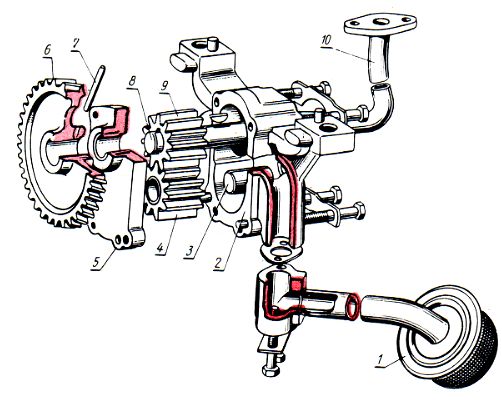 Масляный насос: 1 — маслозаборник; 2 — корпус насоса; 3 — палец ведомой шестерни; 4 — ведомая шестерня; 5 — крышка корпуса; 6 — шестерня привода насоса; 7 — штифт; 8 — вал насоса; 9 — ведущая шестерня; 10 — патрубок.Подача масла насосом составляет 36 литров в минуту на оборотах 2320 об/мин и образуемом давлении 0,70-0,75 МПа (7,0-7,5 кгс/см²).. Не допускается перестановка крышки с одного насоса на другой3Изучите устройство масляного фильтраМасляный фильтр.Центрифуга двигателя Д-240 предназначена для очистки циркулирующего масла в системе смазки. На двигателе устанавливается центробежный фильтр оснащенный бессопловым гидравлическим приводом.В корпусе фильтра имеется ось на которой вращается ротор. Крышка крепится к остову гайкой и уплотняется резиновым кольцом. Ротор удерживается от осевых перемещений шайбой и гайкой, размещающиеся на верхнем конце оси с резьбой. Сверху ротор закрывается колпаком фиксируемый гайкой с шайбой. Во внутренней полости оси размещена маслоотводящая трубка. Под влиянием центробежных сил мелкие частицы, продукты износа деталей и разложения масла остаются на внутренних стенках ротора. Прошедшее очистку масло с высокой скоростью вбрасывается через тангенциальное отверстие во внутреннюю проточку корпуса ротора в области входных отверстий роторной оси. В следствии чего образуется реактивная сила вращающая ротор. Далее масло сквозь отверстия в оси ротора и трубку подается в главную масляную магистраль.Предохранительный клапан контролирует перед ротором давление 0,65-0,70 МПа (6,5-7,0 кгс/см²). В том случае, если давление масла на входе в ротор превышает данное значение, то оно сливается через клапан в поддон.Давление сливного клапана отрегулировано на значение 0,20-0,30 МПа (2-3 кгс/см²) и поддерживает требуемое давление в главной масляной магистрали.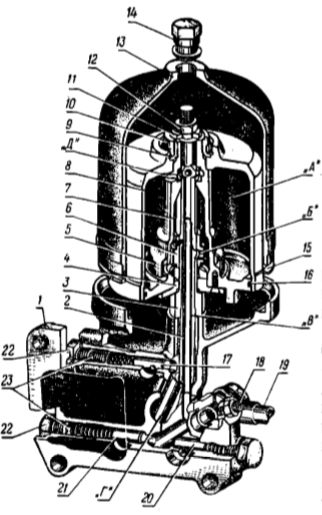 Центрифуга: 1 — корпус фильтра; 2 — трубки; 3 — ось ротора; 4 — крышка ротора; 5 — стакан; 6 — насадок; 7 — корпус ротора; 8 — стакан ротора; 9 — упорное кольцо; 10 — специальная гайка; 11 — шайба; 12 — гайка; 13 — колпак фильтра; 14 — гайка; 15 — прокладка колпака; 16 — уплотнительное кольцо; 17 — предохранительный клапан; 18 — штуцер для подсоединения манометра; 19 — маслопровод к радиатору; 20 — редукционный клапан; 21 — сливной клапан; 22 — пробка; 23 — регулировочная пробка.Редукционный клапан (нерегулируемый) необходим для перегона холодного масла в магистраль в обход масляного радиатора.Масляный радиатор служит для охлаждения моторного масла, температура которого может увеличиться при продолжительной эксплуатации двигателя с максимальной нагрузкой, особенно при высокой температуре окружающей среды. Проходя сквозь большое количество медных трубок радиатора, масло охлаждается потоком воздуха от вентилятора на 10-15º C и подается в двигатель.Зазор между корпусом водяного насоса и лопастями крыльчатки должен составлять 0,1-1,5 мм, а валик должен легко вращаться. Зазор между корпусом водяного насоса и лопастями крыльчатки должен составлять 0,1-1,5 мм, а валик должен легко вращаться. Зазор между корпусом водяного насоса и лопастями крыльчатки должен составлять 0,1-1,5 мм, а валик должен легко вращаться. Зазор между корпусом водяного насоса и лопастями крыльчатки должен составлять 0,1-1,5 мм, а валик должен легко вращаться. азор между корпусом водяного насоса и лопастями крыльчатки должен составлять 0,1-1,5 мм, а валик должен легко вращаться.азор между корпусом водяного насоса и лопастями крыльчатки должен составлять 0,1-1,5 мм, а валик должен легко вращаться.4Произвести разборку и очистку масляного фильтра.Разборку проводить в следующем порядке:отвернуть гайку-барашек и снять кожух фильтравывернуть пробку в корпусе и вставить в отверстие стальной стержень, удерживающий ротор от вращенияотвернуть гайку крепления крышки ротора ключом для завертывания свечей зажигания и снять крышку ротора вместе с гайкой, а также вставку и сетчатый фильтрочистить от отложений и грязи снятые детали, промыть их заменить сетчатый фильтр при сильном засмолении сетки фильтра (если ее нельзя промыть и продуть), а также при наличии разрывовПовреждение прилегающего к прокладке торца кожуха недопустимо, так как это приводит к течи масла.№ п/пПоследовательность выполнения операцийТехнические условия1На тракторе и по плакату рассмотрите расположение и взаимосвязь составных частей системы ГРМ: Трактор МТЗ-80, ДТ-75М,2Проверить Износ седла или тарелки клапана.Утопание тарелки клапана относительно поверхности прилегания к блоку цилиндров:                      Д-240  А-41Впускной      2,0        2,2Выпускной   2,0         2,8Утопание клапанных гнезд в головках цилиндров проверяют двухсторонними шаблонами (рис. 1 а, б).Если шаблон, помещенный в гнезде стороной с индексом «1», не касается плоскости головки, то в гнездо после фрезеровки можно ставить шлифованный клапан (рис. 1 а).Когда шаблон опирается на плоскость и не касается конической поверхности гнезда (рис. 1 б), надо проверить гнездо стороной шаблона с индексом «2». Если шаблон не ляжет на плоскость головки, то в это гнездо можно ставить новый клапан.Головку с седлами, негодными и под новые клапаны, следует восстановить или выбраковать.Рис. 1 Контроль утопания гнезд клапанов:а — годная головка;б — головка изношена больше нормы.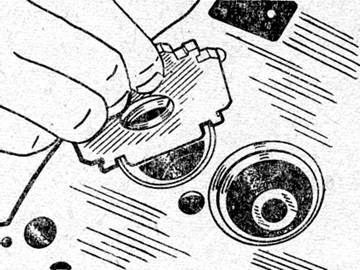 приспособление индикаторное70-8321-15043Износ седла клапана.Радиальное биение фаски клапанного гнезда.Рис.2 Проверка шаблоном седел клапанов в головке цилиндров.Зазор между корпусом водяного насоса и лопастями крыльчатки должен составлять 0,1-1,5 мм, а валик должен легко вращаться. Зазор между корпусом водяного насоса и лопастями крыльчатки должен составлять 0,1-1,5 мм, а валик должен легко вращаться. Зазор между корпусом водяного насоса и лопастями крыльчатки должен составлять 0,1-1,5 мм, а валик должен легко вращаться. Зазор между корпусом водяного насоса и лопастями крыльчатки должен составлять 0,1-1,5 мм, а валик должен легко вращаться. азор между корпусом водяного насоса и лопастями крыльчатки должен составлять 0,1-1,5 мм, а валик должен легко вращаться.азор между корпусом водяного насоса и лопастями крыльчатки должен составлять 0,1-1,5 мм, а валик должен легко вращаться.Приспособление индикаторное:70-8731-10414Проверить Износ рабочих поверхностей тарелок клапанов проверяют шаблонами. Если цилиндрический поясок тарелки не доходит до риски на шаблоне, клапан после шлифовки годен к дальнейшей работе.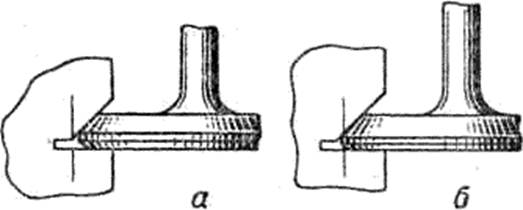  Проверка тарелки клапана: а — годен; б — брак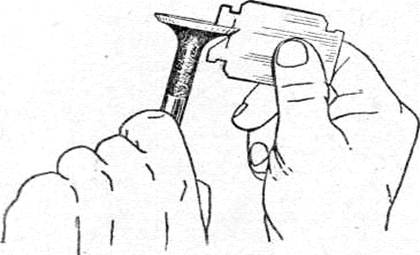  Проверка шаблоном тарелок клапанов5Проверить Износ кулачков на распределительном валу.Высота кулачков  Д-240     А-41                              40мм      44,80мм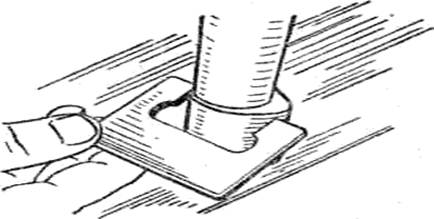 Проверка скобой высоты кулачкаМикрометры:МК-50-1МК-75-16Проверить износ стержня клапана.Диаметр:  Д-240      А-41впускного 10,83       11,86выпускного10,83       11,89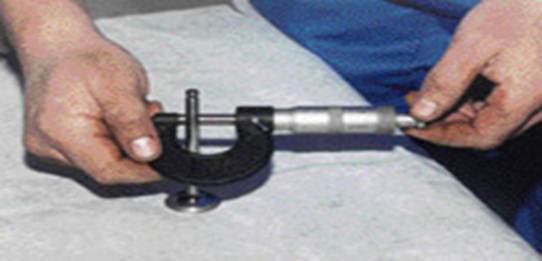 Проверка стержня клапана микрометромМикрометр МК25-27Проверить упругость и длину клапанных пружинУпругость и длина клапанных пружин.Пружины не должны иметь деформаций, изгибов и изношенных мест. Поверхности витков должны быть ровными и гладкими, без следов коррозии, трещин и надломов. Опорные поверхности пружины должны быть перпендикулярны к ее оси, отклонение допускается не более 2 мм на 100 мм длины. Неравномерность шага витков не должна превышать 20%.8Установите на место снятые детали и сборочные единицы. ПоказательМарка двигателяМарка двигателяМарка двигателяМарка двигателяПоказательД-65НД-240А-41СМД-60Диаметр тарелки клапана, мм:впускноговыпускногоЗазоры между клапанами и коро-мыслами на холод-ном двигателе, мм45410,25…0,3048420,25…0,3061480,25…0,3056460,48-0,50Установка первого цилиндра в ВМТУстановочной шпилькой на картере маховика (при совмещении со сверлением в маховике поршень первого цилиндра не доходит до ВМТ на угол опережения подачи топлива)Установочной шпилькой на картере маховика (при совмещении со сверлением в маховике поршень первого цилиндра не доходит до ВМТ на угол опережения подачи топлива)Установочным винтом на картере маховика.Нажимом на указатель ВМТ, установленный на картере маховика.№ п/пПоследовательность выполнения операцийТехнические условия1Произвести замену рабочих органов плуга1. Проверить техническое состояние рабочих органов плуга, установленного на контрольной площадке, позволяющей проверить правильное расположение рабочих органов, и выполнить необходимые регулировки. Используя линейку, штангенциркуль проверить размеры, определяющие техническое состояние рабочих органов. На основании полученных размеров сделать вывод о пригодности рабочих органов к эксплуатации.Если отклонения превышают допустимые значения, лемех заменить или отремонтировать.3. Проверить правильность расстановки корпусов. Натянуть шнур между носками первого и последнего корпуса, а потом между пятками этих же корпусов.При отклонении пятки или носка от линии шнура более чем на 5 мм повернуть корпус в соответствующую сторону с помощью металлических прокладок, устанавливаемых между рамой плуга и стойкой корпуса 4. Установить предплужники, если конструкцией плуга они предусмотрены, и отрегулировать их положение. По высоте предплужники установить в зависимости от глубины вспашки основных корпусов:Глубина вспашки, мм2022252730Номер отверстия фиксации стойки, считая сверху12345Расстояние (по ходу плуга) между носком лемеха предплужника и основного корпуса должно быть 250…350 мм. Полевой обрез предплужника должен выступать в сторону поля на 10…15 мм.5. Установить дисковый нож. Центр диска ножа установить над носком предплужника или несколько впереди него по горизонтали (у плуга ПЛН 5-35 диск ножа установить так, чтобы он не задевал предплужник при повороте). Плоскость ножа должна отстоять от полевого обреза предплужника на 10…20 мм, а нижняя точка лезвия располагаться на 15…30 мм ниже носка его лемеха.6. Отрегулировать положение углоснимов. Если конструкцией углоснимы предусмотрены, то при вспашке на глубину 0,20…0,24 м их отвалы закрепить, используя кронштейн, в средней части отвалов основных корпусов; при глубине 0,25…0,27м - в верхней части с помощью планки.Допустимое отклонение размеров лемехов, мм: 10 - по ширине, 5 - по длине спинке, 10 - по длине лезвия, 1 - по толщине режущей кромки. Выступание лемеха за отвал не должно превышать 10 мм, над отвалом - не более 2 мм.Толщина лезвия дискового ножа не должна превышать 0,4 мм.Утопание головок болтов не должно быть более 1 мм. При большем утопании болты заменить.№ п/пПоследовательность выполнения операцийТехнические условия1Произвести разборку сошника и заменить подшипникЗернотуковая сеялка СЗ-3,6А состоит из двух ящиков 1, двух секций высевающих аппаратов 17, закрепленных внизу к днищу каждого ящика, двух секций туковысевающих аппаратов 2, установленных в задней стенке тукового отделения ящика, резиновых гофрированных семяпроводов 11, дисковых сошников 7, 12, загортачей 8, двух опорно-приводных колес 3, зубчато-цепного механизма привода высевающих аппаратов 4, механизма подъема сошников, гидроцилиндра 16 и прицепного устройства 15.В ящике установлена перегородка, которая делит ящик на два отделения: переднее – для семян и заднее – для удобрений. В перегородке есть окна, которые открываются и при необходимости оба отделения ящика можно использовать для засыпки семян. Сверху ящики закрываются двумя крышками.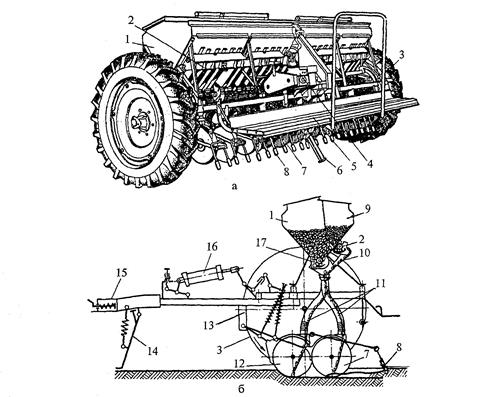 Порядок выполнения:Снять стопорное кольцо поз 1, Колпачок поз 2, Пыльник поз 3,Гайка с шайбой поз 4, Диск поз 5. Извлеч манжету поз8,Снять стопорное кольцо поз 7 Вы прессовать подшипник поз 6Заменить подшипник собрать сошник в обратной последовательности.
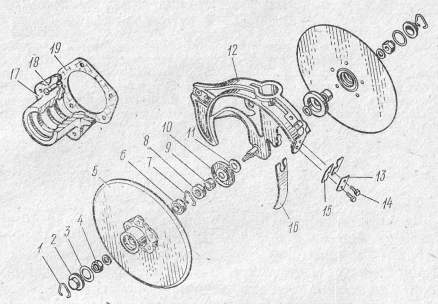 Сеялка СЗ-3,6АКлючи гаечные на 17; Ключ торцовый на 24отвёртка, молоток.установить подшипник 6-180503 АС172Произвести замену втулок на механизме передач ящика зернотуковогоПорядок выполнения: вытащить шплинты и снять защитный щиток, вытащить шплинты  поз 7 и 11 (рис 1), снять шестерни 5 (рис 1), отсоединить цепи, снять звёздочки 13 (рис 2), извлечь валы12 (рис.1). Извлечь втулки и заменить, собрать в обратной последовательности.рис 1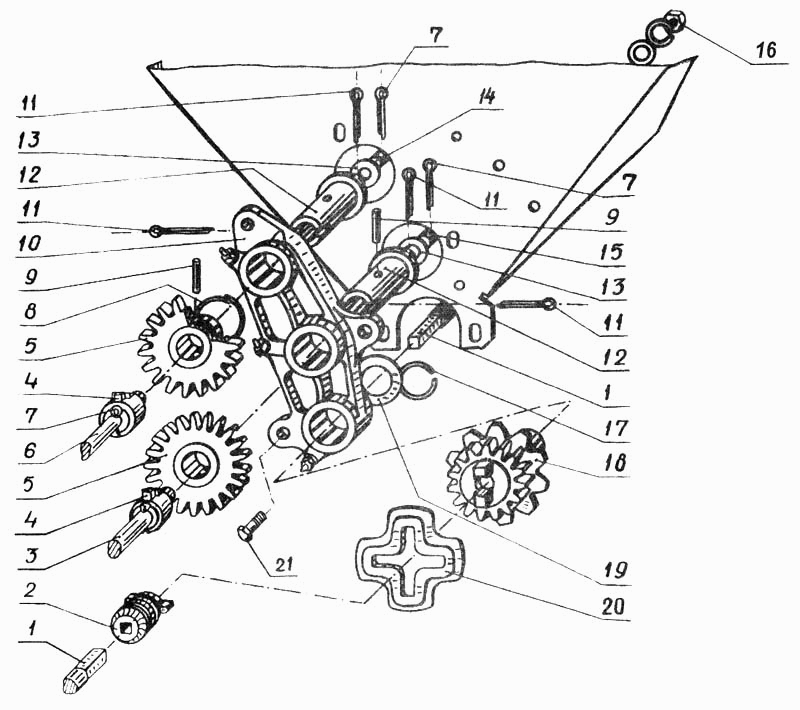 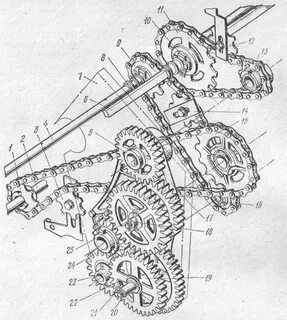 Рис 2.Сеялка СЗ-3,6АПассатижи, молоток, отвёртка3 Осуществить замену высевающего диска на сеялке СУПН-8АПорядок выполнения: открутить боранчиковые гайки, снять вакуумную камеру 1, снять уплотнитель 8, снять высевающий диск 2. Заменить диск и собрать в обратной последовательности.

 

Рисунок 3 - Общий вид высевающего аппарата сеялки СУПН-8 и схема его рабочего процесса: 1 – вакуумная камера; 2 – диск; 3 – ворошитель; 4 – корпус; 5 - заборная камера; 6 – патрубок; 7 – вилка отражательная; 8 - уплотнитель; 9 – вал привода
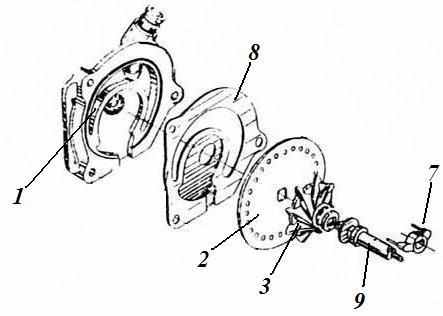 Зазор между корпусом водяного насоса и лопастями крыльчатки должен составлять 0,1-1,5 мм, а валик должен легко вращаться. Зазор между корпусом водяного насоса и лопастями крыльчатки должен составлять 0,1-1,5 мм, а валик должен легко вращаться. Зазор между корпусом водяного насоса и лопастями крыльчатки должен составлять 0,1-1,5 мм, а валик должен легко вращаться. Зазор между корпусом водяного насоса и лопастями крыльчатки должен составлять 0,1-1,5 мм, а валик должен легко вращаться. азор между корпусом водяного насоса и лопастями крыльчатки должен составлять 0,1-1,5 мм, а валик должен легко вращаться.азор между корпусом водяного насоса и лопастями крыльчатки должен составлять 0,1-1,5 мм, а валик должен легко вращаться.Сеялка СУПН -8 А4Рассмотреть расположение и взаимодействие основных механизмов РОУ-6Рассмотреть как снять предохранительную муфту, проверить состояние предохранительной муфты;Выяснить основные  неисправности муфты;Изучить порядок регулировки муфты,.Рассмотреть в каком порядке осуществляется разборка механизма привода  РОУ-6:    -транспортера    -разбрасывающего устройства№ п/пПоследовательность выполнения операцийТехнические условия1 При подготовке к хранениюочистите плуг от пыли, грязи, растительных остатков, произвести мойку и сушкудоставить плуг к месту хранения, проверить техническое состояние всех узлов деталей крепежных соединений. В случае необходимости заменить изношенные детали рабочих органов, крепежные соединения подтянуть, произвести ремонтснять с колес ступицы опорных колес, открыть колпаки, промыть от старой смазки внутренние детали и установить ступицы на диски колеспроверить поперечным качанием колеса наличие зазоров в подшипниках.наполнить ступицу свежей смазкой – пресс-солидолом в количестве не менее 0,15 кг через масленкупроизвести зачистку мест, подверженных коррозии, и подкрасить поврежденные места краскойнеокрашенные поверхности деталей рабочих органов покрыть консервирующим составом (см. таблицу смазки)При хранениипроверять состояние плуга ежемесячно при хранении под навесом и на открытой площадке, через два месяца – в закрытых помещенияхплуг не должен соприкасаться со сточными водами и не должен иметь ржавчины. В случае обнаружения – устранить.2При подготовке к длительному хранению трактор устанавливают на специальные подставки. С трактора снимают, консервируют и сдают на склад инструмент, генератор, реле-регулятор, стартер, аккумуляторную батарею, форсунки, топливопроводы высокого давления, приводные ремни, шланги гидросистем, а также карбюратор и магнето пускового двигателя.Сливают масло из емкостей, рабочую жидкость из баков гидросистем, топливо и охлаждающую жидкость. Наполняют емкости консервационными маслами и рабоче-консервационным топливом. Ослабляют натяжение гусеничных цепей, ремней, разгружают пружины. Шины колесных тракторов, не снятые ремни и шланги для защиты от светового воздействия покрывают защитной смесью1.Снять с трактора МТЗ82 детали, хранящиеся в складе.     Генератор, реле-регулятор, стартер, фары, аккумулятор, шланги, ремни.  2.Провести герметизацию кабины трактора МТЗ-82 Надеть чехлы на рулевое колесо, закрыть наконечники рычагов и герметично закрыть кабину.В период хранения проверяют правильность установки трактора на подставки (устойчивость, отсутствие перекосов, прогибов), давление воздуха в шинах, надежность герметизации (состояние пробок и заглушек и плотность их прилегания), наличие защитной смазки, состояние окрашенных поверхностей, состояние защитных устройств. Обнаруженные дефекты устраняют. Поворачивают в другое положение резинотехнические изделия.3Герметизация двигателя трактора ДТ-75. Установить заглушки на места установки стартера, воздухоочистителя, выпускного коллектора, сапун. 4Под продольные брусья рамы поставить подставки так, чтобы пневматические колеса не соприкасались с землей, снизить давление в шинах в пределах 70-80% от нормального и защитить их от солнечных лучей светозащитным составом.Семя проводы и гидроцилиндр с рукавами высокого давления снять с сеялкиХранить в специальном помещенииСмазать сеялку согласна карте смазкиСеялка на подставках должна быть устойчива. Домкрат, подставки, побелка, кистиНабор слесарного инструмента№ п/пПоследовательность выполнения операцийТехнические условия1Устранить неисправность неравномерного вращения мотовила: Натянуть ремень вариатора. Устранить перекос нижнего шкива вариатора при помощи регулировочного винта.2Устранить неисправность стук режущего аппаратаЗатянуть щёчки ножа. Навернуть гайку до упора в дистанционную втулку. Проверить крепление рычага привода ножа на валу механизма привода и разъёмной головки рычага. Крепить корпус механизма привода ножа к жатке.Ключи 243Устранить неисправность соскакивание либо обрыв цепей транспортёра наклонной камеры. Натянуть транспартёры так, чтобы длина натяжной пружины была примерно 90мм. Регулировать положение полозов. Разместить нижний вал относительно днища.Ключи рожковые 24,194Заменить повреждённый глазок за счёт
снятия крышки люка на кожухе
шнека. Новый глазок должен свободно
надеваться на палец и свободно
устанавливаться в обойме при вращении
шнека.5Уменьшить зазоры между подбарабаньем
и барабаном при помощи винтовНабор щуповВход 18мм.Выход 2-3 мм.